平成２６年	３月１１日り	ん	ご	果	樹	課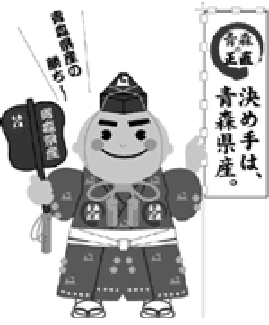 ２５年産りんごの販売価格（２６年２月）について１	産地価格２月の産地価格は、１kg 当たり１９４円で、前年に比べると１４５％、前３か年平均との対比で１１３％、前５か年中庸３か年平均との対比では１５０％となった。産地在庫が少ないことに加えて、入荷量が少なく、引き合いが強かったことから高値となった。累計では、１kg 当たり１８９円で、前年対比１１３％、前３か年平均対比１０４％、前５か年中庸３か年平均対比１１８％となった。（単位：円/kg、％）(注)価格は産地5市場及び県りんご商協連加入の主要組合員の加重平均(注)前５か年中庸３か年平均は、同月の過去5か年の中庸3か年平均値であり、過去5か年継続して数値のあるものについて算出している。２	消費地市場価格２月の消費地市場価格は、１kg 当たり２９５円で、前年に比べると１２０％、前３か年平均との対比で１０６％、前５か年中庸３か年平均との対比では１２４％となった。品薄感を背景に、入荷量が少なく、品質も良いことから高値となった。累計では、１kg 当たり２８６円で、前年対比１１０％、前３か年平均対比１０１％、前５か年中庸３か年平均対比１１４％となった。（単位：円/kg、％）(注)価格は主要５市場（東京、大阪、名古屋、福岡、札幌）の加重平均(注)前５か年中庸３か年平均は、同月の過去5か年の中庸3か年平均値であり、過去5か年継続して数値のあるものについて算出している。平成25年産りんご品種別平均価格【産地価格】	（単位：円／kg、％）※産地5市場及び県りんご商協連加入の主要組合員の平均価格（加重平均）である。※前5か年中庸3か年平均は、同月の過去5か年の中庸3か年平均値であり、過去5か年継続して数値のあるものについて算出している（以下の表について同じ）。※価格は消費税を含む（以下の表について同じ）。※その他は早生ふじを含む数値である（以下の表について同じ）。【消費地市場価格】	（単位：円／kg、％）※県外消費地市場（東京、大阪、名古屋、福岡、札幌の5市場）での県産りんごの平均価格（加重平均）である。平成25年産りんご県外出荷実績（単位：トン、％）※出荷実績は、生食用として県外に出荷されたものである。平成25年産りんご県外市場販売金額（単位：トン、円／kg、百万円、％）※県外市場及び輸出の合計（小口他、加工は含まない）である。平成25年産りんご加工実績（単位：トン、％）［財務省：貿易統計］区分９月１０月１１月１２月１月２月累 計２５年産138175209185196194189２４年産171162179144140134167対	比81108117128140145113前３か年平均162191187167167171182対	比8592112111117113104前５か年中庸３か年平均146171164136136129160対	比95102127136144150118区分９月１０月１１月１２月１月２月累 計２５年産247249288331305295286２４年産299246248280258246259対	比83101116118118120110前３か年平均277282282307288278284対	比8988102108106106101前５か年中庸３か年平均244254249268249238250対	比10198116124122124114区分区分つがる紅玉陸奥ジョナ王林ふじその他(早生ふじ)合計2月25年産1311822151622011371942月24年産10612314891142821342月対比1241481451781421671452月前3か年平均1751611881401771161712月対比751131141161141181132月中庸3か年平均115143160109132781292月対比1141271341491521761502月累計25年産141162248186140217148(157)1892月累計24年産183153189167110182138(146)1672月累計対比77106131111127119107(108)1132月累計前3か年平均163175222178144195173(192)1822月累計対比87931121049711186(82)1042月累計中庸3か年平均141148192161131170152(171)1602月累計対比10010912911610712897(92)118区分区分つがる紅玉陸奥ジョナ王林ふじその他(早生ふじ)合計2月25年産3333303392522992902952月24年産2703002832062492412462月対比1231101201221201201202月前3か年平均3583383132452802722782月対比93981081031071071062月中庸3か年平均2783212832192372512382月対比1201031201151261161242月累計25年産240305409312257311270(274)2862月累計24年産272266366267216263247(259)2592月累計対比88115112117119118109(106)1102月累計前3か年平均266307378295253291290(307)2842月累計対比909910810610210793(89)1012月累計中庸3か年平均233257351261229248269(286)2502月累計対比103119117120112125100(96)114区分区分つがる紅玉陸奥ジョナ王林ふじその他(早生ふじ)合計2月25年産1231581,6783,88223,02767229,5402月24年産1982812,1753,73226,07566333,1242月対比62567710488101892月前3か年平均1282502,1823,71124,09966931,0402月対比96637710596100952月中庸3か年平均1782852,1823,82027,48864534,6412月対比69557710284104852月累計25年産21,0171,5828999,04013,31771,79631,025(15,299)148,6762月累計24年産20,6131,7679879,94611,47074,31329,753(14,889)148,8492月累計対比10290919111697104(103)1002月累計前3か年平均21,0921,8121,17011,20712,42275,11926,315(12,374)149,1362月累計対比10087778110796118(124)1002月累計中庸3か年平均22,9641,9701,43512,67812,54781,45123,959(10,976)160,6362月累計対比9280637110688129(139)93区分区分数量単価金額2月25年産28,3332968,3972月24年産31,8122477,8612月対比891201072月前3か年平均29,8582798,1322月対比951061032月中庸3か年平均33,4012407,9972月対比851231052月累計25年産139,53729040,4302月累計24年産139,80326436,8722月累計対比1001101102月累計前3か年平均140,62228740,1702月累計対比991011012月累計中庸3か年平均151,65525438,3552月累計対比92114105区分区分原料集荷量原料処理量翌月繰越量2月25年産1,9212,7811,7542月24年産3,5004,2072,5772月対比5566682月前3か年平均3,0593,4692,1522月対比6380822月中庸3か年平均3,2923,7282,4772月対比5875712月累計25年産42,68640,9322月累計24年産63,80361,2272月累計対比67672月累計前3か年平均51,32049,1682月累計対比83832月累計中庸3か年平均51,32049,1682月累計対比8383区分区分数量左のうち台湾向け金額左のうち台湾向け1月25年産3,8123,3471,538,0521,335,7321月24年産4,9114,5891,704,1411,551,3831月対比787390861月前3か年平均4,0843,7691,348,7631,191,5591月対比93891141121月中庸3か年平均5,0554,6971,533,5221,368,3191月対比7571100981月累計25年産15,50213,4496,062,3125,125,9751月累計24年産12,06811,1104,133,9903,696,4761月累計対比1281211471391月累計前3か年平均11,66010,4584,198,1363,592,2951月累計対比1331291441431月累計中庸3か年平均13,91512,6494,378,2333,784,9451月累計対比111106138135